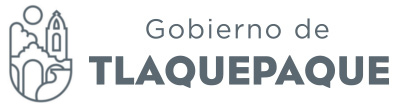 Minuta de la Sesión de Comisión Edilicia de Hacienda Patrimonio y Presupuesto del Miércoles 14 de Marzo del 2018Buenos días, Síndico Municipal, Regidores integrantes de esta Comisión Edilicia de Hacienda, Patrimonio y Presupuesto en conjunto con la Comisión de Medio Ambiente.Directores que nos acompañan, bienvenidos y gracias por su asistencia.Doy cuenta de la Presencia de la Maestra Karina Pulido Avalos que nos acompaña en representación de la Maestra Eiko Yoma Kiu Tenorio Acosta, para tomar nota y validar los acuerdos de esta Sesión;Compañeros asesores y asistentes, bienvenidos.Iniciamos siendo las 13:00 horas a esta Sesión de la Comisión de Hacienda, Patrimonio y Presupuesto en conjunto con la Comisión Edilicia de Medio Ambiente del miércoles 14 de marzo del 2018.Me permito pasar lista de asistencia para la verificación del quórum legal para sesionar. Declaro que existe Quórum legal para iniciar con los trabajos de esta Sesión.Doy lectura al orden del día para su aprobación.Orden del día. 1.- Lista de asistencia y verificación de Quórum legal para sesionar.2.-Lectura y aprobación del orden del día.3.-Análisis, estudio y en su caso aprobación del Dictamen que resuelve la iniciativa turnada con el número 405/2017/TC, que tiene por objeto la instalación de contenedores de colores, para la correcta separación de basura en todos los edificios y dependencias de la Administración Municipal de San Pedro Tlaquepaque. 4.-Estudio y análisis del turno número 570/207/TC que tiene por objeto que se realice por parte de la Coordinación General de Administración e Innovación Gubernamental una encuesta dirigida a todos los trabajadores que reciben pago de despensa con tarjeta  con la finalidad de conocer su opinión respecto al tema y se encuentren debidamente informados sobre el impacto de esta iniciativa. 5.- Asuntos Generales.6.-Clausura de la Sesión.Leído el orden del día les pido quienes estén por la afirmativa de su aprobación favor de manifestarlo levantando su  mano.-Aprobado por unanimidad. Una vez aprobado el orden del día y avocándonos al Análisis, estudio y en su caso aprobación del Dictamen que de conformidad  a los  acuerdo llegados sobre este tema en la mesa de trabajo pasada resuelve rechazar la iniciativa turnada con el número, que tenía por objeto la instalación de contenedores de colores, para la correcta separación de basura en todos los edificios y dependencias de la Administración Municipal de San Pedro Tlaquepaque. Debido a que el proyecto ya fue entregado en sus correos electrónicos les solicito si tienen  alguna observación al respecto proyecto lo manifiesten.Concluido el tercer punto del orden del día, les invito pasemos al  estudio y análisis del turno número 570/207/TC que tiene se refiere a la propuesta de que se realice por parte de la Coordinación General de Administración e Innovación Gubernamental una encuesta dirigida a todos los trabajadores que reciben pago de despensa con tarjeta  con la finalidad de conocer su opinión respecto al tema y se encuentren debidamente informados sobre el impacto de esta iniciativa. Regidor Adenawer González Fierros.- De todos modos no lo se si mis compañeros o a mis compañeros Regidores todavía les han llegado empleados  con esas situaciones  si no pues de lo contrario yo creo que  estaremos desechando la propuesta, ya el tema de los vales va caminando un poco mas eficiente  y habido cambios  en el tipo de manejo de la tarjeta  pues vale la pena mencionarlo pero ahorita ver si en algunos ya se les deposito y en otros no, es cuanto presidenta.Regidora Daniela Elizabeth Chávez Estrada.-  Yo creo que  no esta de mas una encuesta dirigida pues finalmente ellos son los que reciben el servicio y lo que  pudieran decirnos mas bien donde están las fallas o si no las hay pues que ya con esta encuesta todos nos quedemos mas tranquilos  sobre el servicio que esta brindando la empresa, yo si estaría a favor de que la encuesta finalmente no resta nada que no hace mas que abonar a la calidad de lo que se esta dando, es cuanto.Regidora Mirna Citlalli Amaya de Luna.- Algún otro comentario compañeros yo no le veo ningún inconveniente se lleve a cabo esta encuesta. Solamente para hacer un sondeo y al final determinar en que sentido va a estar  el dictamen, los que estén con concordancia  con la propuesta que nos hace  el promovente de la iniciativa, levanten su mano, Regidora Marcela Guadalupe Aceves Sánchez.- Nada mas para hacer el uso de la voz sobre el tema la iniciativa era muy buena y comentábamos también con el jefe de nominas  donde marca el  hoy la ley respecto al 2014 donde se haga el pago de manera electrónica  y ya no en efectivo, que el cambio de la iniciativa de manera muy responsable  en el cual en su momento tendría que ser en carácter ejecutivo por un tema de  meramente administrativo  entonces no hay momento la manera necesidad  que se generara una iniciativa que nos comenta  propiamente por parte de los trabajadores de manera muy responsable  y que eso de carácter administrativo  responsablemente  y ocasión que pudiéramos apoyar a los trabajadores a lo mejor el estudio del caso de los trabajadores de manera muy responsable  primero hay que entender que eso era de carácter administrativo y ojala se pudiera realizar una encuesta en caso de que surgiera una problemática, entonces yo creo que entre  ver si se hace la encuesta o no se hace la encuesta es estar atento a los que nos digan recurso humanos, por lo tanto yo veo que tendríamos que tenemos el debido respeto, por lo tanto veo yo que tendría que agotarse en esta comisión y con el debido respeto  mas como no es de carácter como tal, entonces ese es mi punto de vista  y es también por lo cual  mi votación es al respecto  como lo que establece mi compañero Regidor.   Regidor Adenawer González Fierros.- una propuesta no lo se no se si podemos comentarlo con nominas o con la empresa  con el tema también de que esta subiendo la gasolina, no se si esa tarjeta pueda  utilizarse también ciertas gasolineras para que  para poder pagar la gasolina  esta seria mi propuesta para que lo checaran.Lic. Oscar Silva Padilla.-  Nos comentaron que la despensa es para carácter económico de las familias de alimentación, vestido y educación  no se hablo de gasolina en aquel momento  y que estas antes mencionadas se sostuviera las familias, desconozco si se puede hacer por medio de gasolineras, pero investigo con mucho gusto.Regidor Alfredo Fierros González.- Yo creo la postura mía con el Regidor que decía la compañera Daniela y Marcela si es importante  no se si la Regidora vaya a tirar su propuesta para que se hiciera un encuesta  y al trabajador le estamos quintando voz y coto  de lo que el quiere como un derecho, tienen un derecho para resivirlo en efectivo también, entonces aquí vemos que cada día empresas particulares se dedican a este tipo de comisiones  y existe esta comisión  entonces esto prácticamente  estamos quitando un poder adquisitivo no mucho por trabajador, pero masivamente si es una buena comisión pues mi postura también estuviera a favor siendo encuesta de que cada trabajador decidiera.Regidora Rosa Pérez Leal.- Bueno como lo dije en la iniciativa  ya esta subsanado  y ya se nos explico que no se puede hacer en efectivo  es cuanto.Regidora María del Rosario de los Santos Silva.- No se si recuerden que uno de los punto que se trato fue  a mayor percepción económica entrarían otros rangos de  que seria quitarle retención de impuestos entonces también seria contraproducente para la economía del trabajador  y en este caso si hacemos la encuesta en  ese sentido la mayoría que dicen que son malos impuestos que se les quitan, es cuanto.Regidor Adenawer González Fierros.- Presidenta a manera de propuesta es de que quede asentado en el acta, queda abierta por parte de nominas  que siga con la misma efectividad  como lo ha venido presentando en este caso la empresa TOKa, y si hay alguna inconsistencia como lo dijo mi compañera marcela, estar al pendiente en nominas o en la dependencia  correspondiente para que  no sea como de tajo cerrar ese tema  por que pueden volver a ver ese tipo de situaciones en la empresa  yo creo que de entrada la iniciativa pues es desecharla pero si que quede  abierto el tema con nominas para que este revisando periódicamente  el tema de la empresa.Regidora Marcela Guadalupe Aceves Sánchez.- Valdría la pena que quedara como acuerdo  a la área de nominas de Recurso Humanos,  si en dado caso es factible  o no conforme a la ley  respecto al tema de que se pudiera pagar incluso la gasolina, creo que no por que hay un apartado  que son especificas ya para algo y que nomas nos hiciera llegar a esta comisión la información para que de alguna manera  determinara uno lo que puede hacer y por otra parte  en cuestión de lo que comenta el compañero Regidor de que ya se justificaron los elementos por los cuales no podría efectuarse  una dicha encuesta por los cuales nos comenta el área, entonces cumplir con los derechos administrativos, es cuanto.Regidora Mirna Citlalli Amaya de Luna.- Nada más para sondear en el sentido de sus comentarios y todos concordar en una misma opinión y generar para la siguiente reunión el dictamen, los que estén a favor de que esta iniciativa  se  rechace con la encomienda  de generar también un exhorto para que la dependencia este al pendiente del servicio  y los que estén a favor de que se rechace  a favor  de levantar su mano,  al final yo creo que concordamos  en ese sentido estaríamos preparando el dictamen  para su siguiente aprobación.Una vez aclarado y discutido el tema, pasemos  asuntos generales, algún asunto tema de esta comisión favor de expresarlo Regidora Marcela Guadalupe Aceves Sánchez.- Respecto al anterior punto de acuerdo de la separación de basura  valdría la pena  en sentido de la votación  de mis compañeros y  de su servidora  en cuestión de todo lo que conlleva la separación de basura  es un proceso que no solo conlleva tener los contenedores  es mas haya, es inclusive el proceso de recolección  que va a trasladar y separar lo que tenga que ser  de una manera tecnológica y eficiente  yo creo que tenemos en futuro, podría pensar muchas veces que es un costo  mas bien el tema de medio ambiente, me queda claro que en México hay muchísimo por hacer  a nivel mundial si lo ven todavía falta mucho para la separación de basura, la utilización de los plásticos, para poder mantener un ambiente mas sano para los habitantes y que pensáremos en un futuro no muy lejano para poder generar una inversión importante en el tema de aseo publico, lo veo  en el sentido de un tema tecnológico  pensémoslo como inversión no como gasto, y me queda claro que la separación de basura, bueno yo la efectuaba desde el 2009, de separación de basura pero ya cuando llegaba el camión de la basura revolvían todo, y bueno yo lo sigo asiendo pero pues bueno tengo mis contenedores separados por colores y bueno de que sirve si no tenemos los medios  complementarios  que conlleve a un medio mas sustentable, entonces puedo entender inclusive el  buen tenor de su iniciativa  debido a que es un primer paso de concientización de lo que tenemos que hacer los gobiernos en cuestión de apostar de un medio sustentable, innovador y tecnológico, implica mucho costo pero  antes es entender el sentido  cual fue la votación  de los compañeros de esta comisión  y que apostemos por un medio mas  sustentable en el tema de Aseo Publico, yo creo que no debemos alejarnos de ese tema, yo creo que Guadalajara  esta asiendo lo propio le esta costando y no solamente le esta costando al Gobierno a los ciudadanos les a costado  separar la basura, les ha costado poner la basura en los contenedores que ya están el la vía publica  y la separación y el proceso  inclusive para  y no solamente eso si no que vas hacer  con lo que tu recolectas  por que muchos los están  utilizando como energía solar o como un método para poder utilizar los productos que desechamos, conscientemente e inconscientemente.Nada mas comentarle a la compañera Marcela  que el voto de abstención  es por que esos programas ya se han llevado   en estos ayuntamientos  en 1997 al 2000 se llevo una información a todas las delegaciones en la separación de la basura, la Secretaria de Educación marca en el   tercer año escolar la separación y bien me lo dirá  el compañero Regidor que es maestro de primaria lo marca la secretaria, todas las personas saben como se separa  que no haya propuestas de un Ayuntamiento de la separación  o poner los elementos para que estos programas sean exitosos ya es muy aparte, por eso fue mi voto en abstención por que todas las personas  desde la edad de primaria  tenemos  conocimiento de como se separa  y que tipo de materiales son, es cuanto.Bueno cubriendo todos los puntos siendo las 13:43 se da por concluida la Sesión de Comisión  de Hacienda patrimonio y Presupuesto, muchas gracias a todos y todas por su asistencia.                                    ATENTAMENTE.San Pedro Tlaquepaque, Jalisco. A Miércoles 14 de Marzo del 2018Regidora Mirna Citlalli Amaya De LunaPresidenta de la Comisión Edilicia de Hacienda Patrimonio y Presupuesto Regidora Silvia Natalia IslasVocal de la Comisión Edilicia de Hacienda Patrimonio y Presupuesto.Regidora Rosa Pérez LealVocal de la Comisión Edilicia de Hacienda Patrimonio y Presupuesto.Regidora María del Rosario de los Santos Silva.Vocal de la Comisión Edilicia de Hacienda Patrimonio y Presupuesto..                 Regidor Iván Omar González Solís.Vocal de la Comisión Edilicia de Hacienda Patrimonio y Presupuesto.Regidora Marcela Guadalupe Aceves SánchezVocal de la Comisión Edilicia de Hacienda Patrimonio y Presupuesto.Regidor Miguel Carrillo GómezVocal de la Comisión Edilicia de Hacienda Patrimonio y Presupuesto.Regidor Miguel Silva Ramírez  Vocal de la Comisión Edilicia de Hacienda Patrimonio y Presupuesto.Regidor Miguel Carrillo Gómez Vocal de la Comisión Edilicia de Hacienda Patrimonio y Presupuesto.Regidor Edgar Ricardo Ríos de loza  Vocal de la Comisión Edilicia de Hacienda Patrimonio y Presupuesto.Regidora María del Rosario de los Santos Silva Vocal de la Comisión Edilicia de Hacienda Patrimonio y Presupuesto.Presidenta María Elena Limón GarcíaAusenteSíndico Juan David García CamarenaAusenteRegidor Adenawer González FierrosAusenteRegidor Miguel Carrillo GómezPresenteRegidora Daniela Elizabeth Chávez EstradaAusenteRegidora Marcela Guadalupe Aceves SánchezPresenteRegidor Alfredo Fierros GonzálezAusenteRegidor Luis Armando Córdova DíazAusenteRegidor Edgar Ricardo Ríos de LozaPresenteRegidor Miguel Silva RamírezPresenteRegidor Iván Omar González SolísPresenteRegidora Silvia Natalia IslasPresenteRegidora Rosa Pérez LealPresenteRegidora María del Rosario de los Santos SilvaPresenteRegidora Mirna Citlalli Amaya de LunaPresente